Муниципальное бюджетное учреждение «Межпоселенческая библиотека»  Шарыповского районаМуниципальное бюджетное учреждение «Межпоселенческая библиотека»  Шарыповского районаКрасноярский край, Шарыповский  район,село Холмогорское,  ул. Центральная,  12Красноярский край, Шарыповский  район,село Холмогорское,  ул. Центральная,  12№ п∕п Наименование периодики1Красноярский рабочий (газета)2Огни Сибири (газета)3ЗОЖ    (газета)4Веста - М (газета)5Педсовет (газета)6Приусадебное хозяйство (газета)7Тысяча  секретов (газета)8Школьные игры и конкурсы (газета)9Библиополе10Вокруг света11Лиза12Мне 1513Мото14Сельская новьПериодика для детейПериодика для детей1Волшебный2Детская энциклопедия3Играем с Барби4Карамельки5Когда ты один дома6Тачки7Тошка и компания8Чудеса и приключения детямБиблиотека – филиал № 1 с. БерешБиблиотека – филиал № 1 с. БерешКрасноярский край, Шарыповский  район,село Береш, ул. Школьная, 11 «А»Красноярский край, Шарыповский  район,село Береш, ул. Школьная, 11 «А»№ п∕п Наименование периодики1Красноярский рабочий (газета)2Огни Сибири  (газета)3ЗОЖ    (газета)4Педсовет (газета)5Пенсионерочка (газета)6Приусадебное хозяйство (газета)7Тысяча секретов (газета)8За рулем9Классная девчонкаПериодика для детейПериодика для детей1Детская энциклопедия2Ежик3Когда ты один дома4Мегамозг5Тошка и компания Библиотека-филиал  № 2 с. Большое Озеро Библиотека-филиал  № 2 с. Большое ОзероКрасноярский край, Шарыповский  район,село Большое Озеро, ул. Советская, .1Красноярский край, Шарыповский  район,село Большое Озеро, ул. Советская, .1№ п∕п Наименование периодики1Красноярский рабочий (газета)2Огни Сибири (газета)3ЗОЖ    (газета)4Веста - М (газета)5Педсовет (газета)6Приусадебное хозяйство (газета)7Тысяча  секретов (газета)8ДевчонкиПериодика для детейПериодика для детей1Веселый колобок2Детская энциклопедия3Невероятный Человек - Паук4Саша и Маша: 1000 приключенийБиблиотека-филиал № 3 с. ГляденБиблиотека-филиал № 3 с. Гляден Красноярский край, Шарыповский  район,село Гляден, ул. Гагарина, 11 Красноярский край, Шарыповский  район,село Гляден, ул. Гагарина, 11№ п∕п Наименование периодики1Московский комсомолец  в Красноярске» (газета)2Огни Сибири (газета)3ЗОЖ    (газета)4Дарья (газета)5Педсовет (газета)6Тысяча  секретов (газета)7Классная девчонка8Сельская новьПериодика для детейПериодика для детей1Карамельки2Кузя и друзья3Саша и Маша: 1000 приключенийБиблиотека-филиал № 4 д. БелоозеркаБиблиотека-филиал № 4 д. БелоозеркаБиблиотека-филиал № 4 д. Белоозерка Красноярский край, Шарыповский  район,деревня Белоозерка, ул.Зеленая, 25 «А» Красноярский край, Шарыповский  район,деревня Белоозерка, ул.Зеленая, 25 «А» Красноярский край, Шарыповский  район,деревня Белоозерка, ул.Зеленая, 25 «А»№ п∕п Наименование периодики1Московский комсомолец  в Красноярске» (газета)2Огни Сибири (газета)3Веста – М (газета)4Завалинка (газета)5ЗОЖ    (газета)6Педсовет (газета)7Приусадебное хозяйство (газета)8Классная девчонка9МастерицаПериодика для детейПериодика для детей1Ежик2Саша и Маша: 1000 приключенийБиблиотека-филиал № 5 п. ИнгольБиблиотека-филиал № 5 п. ИнгольБиблиотека-филиал № 5 п. Инголь Красноярский край, Шарыповский  район,Поселок Инголь, кв..Путейский, 28 «А» Красноярский край, Шарыповский  район,Поселок Инголь, кв..Путейский, 28 «А» Красноярский край, Шарыповский  район,Поселок Инголь, кв..Путейский, 28 «А»№ п∕п Наименование периодики1Московский комсомолец  в Красноярске» (газета)2Огни Сибири (газета)3ЗОЖ    (газета)4Педсовет (газета)5Тысяча советов (газета)6ДевчонкиПериодика для детейПериодика для детей1Веселый колобок2Волшебный 3Кузя и друзьяБиблиотека-филиал № 6 с. ДубининоБиблиотека-филиал № 6 с. ДубининоБиблиотека-филиал № 6 с. Дубинино Красноярский край, Шарыповский  район,село Дубинино, ул.Советская, 39 Красноярский край, Шарыповский  район,село Дубинино, ул.Советская, 39 Красноярский край, Шарыповский  район,село Дубинино, ул.Советская, 39№ п∕п Наименование периодики1Огни Сибири (газета)2ЗОЖ    (газета)3Педсовет (газета)4Тысяча советов (газета)5Кудесница6Сельская новьПериодика для детейПериодика для детей1Волшебный2Детская энциклопедия3Кузя и друзья4Саша и Маша: 1000 приключенийБиблиотека-филиал № 7 д. НовокурскБиблиотека-филиал № 7 д. НовокурскБиблиотека-филиал № 7 д. Новокурск Красноярский край, Шарыповский  район,деревня  Новокурск, ул Центральная,53 Красноярский край, Шарыповский  район,деревня  Новокурск, ул Центральная,53 Красноярский край, Шарыповский  район,деревня  Новокурск, ул Центральная,53№ п∕п Наименование периодики1Московский комсомолец  в Красноярске» (газета)2Огни Сибири (газета)3Веста – М (газета)4ЗОЖ    (газета)5Педсовет (газета)6Тысяча советов (газета)7ДевчонкиПериодика для детейПериодика для детей1Саша и Маша: 1000 приключений2Тошка и компанияБиблиотека-филиал № 8 с. ИвановкаБиблиотека-филиал № 8 с. ИвановкаБиблиотека-филиал № 8 с. Ивановка Красноярский край, Шарыповский  район,село Ивановка, ул Строителей, 1 «В» Красноярский край, Шарыповский  район,село Ивановка, ул Строителей, 1 «В» Красноярский край, Шарыповский  район,село Ивановка, ул Строителей, 1 «В»№ п∕п Наименование периодики1Московский комсомолец  в Красноярске» (газета)2Огни Сибири (газета)3Веста – М (газета)4ЗОЖ    (газета)5Педсовет (газета)6Садовод и огородник (газета)7Тысяча советов (газета)8Девчонки9За рулем10Мастерица11Сельская новьПериодика для детейПериодика для детей1Волшебный2Детская энциклопедия3Когда ты дома один4Кузя и друзья5Саша и Маша: 1000 приключений6Тошка и компанияБиблиотека-филиал № 10 д. ЛиневоБиблиотека-филиал № 10 д. ЛиневоБиблиотека-филиал № 10 д. Линево Красноярский край, Шарыповский  район,деревня Линево, ул Кирова, 14 «В» Красноярский край, Шарыповский  район,деревня Линево, ул Кирова, 14 «В» Красноярский край, Шарыповский  район,деревня Линево, ул Кирова, 14 «В»№ п∕п Наименование периодики1Московский комсомолец  в Красноярске» (газета)2Огни Сибири (газета)3Веста – М (газета)4Педсовет (газета)5Классная девчонка 6Сельская новьПериодика для детейПериодика для детей1Карамельки2Кузя и друзьяБиблиотека-филиал № 11 с. Малое ОзероБиблиотека-филиал № 11 с. Малое ОзероБиблиотека-филиал № 11 с. Малое Озеро Красноярский край, Шарыповский  район,село Малое Озеро, ул Центральная, 57 Красноярский край, Шарыповский  район,село Малое Озеро, ул Центральная, 57 Красноярский край, Шарыповский  район,село Малое Озеро, ул Центральная, 57№ п∕п Наименование периодики1Московский комсомолец  в Красноярске» (газета)2Огни Сибири (газета)3Дарья (газета)4Моя околица   (газета)5Педсовет (газета)6Тысяча советов (газета)7Мастерица8Свирель9Сельская новьПериодика для детейПериодика для детей1Волшебный2Тошка и компанияБиблиотека-филиал № 12 с. НикольскБиблиотека-филиал № 12 с. НикольскБиблиотека-филиал № 12 с. Никольск Красноярский край, Шарыповский  район,село Никольск, ул Октябрьская, 34 Красноярский край, Шарыповский  район,село Никольск, ул Октябрьская, 34 Красноярский край, Шарыповский  район,село Никольск, ул Октябрьская, 34№ п∕п Наименование периодики1Московский комсомолец  в Красноярске» (газета)2Огни Сибири (газета)3Педсовет (газета)4Тысяча советов (газета)5ДевчонкиПериодика для детейПериодика для детей1Ежик2Саша и Маша: 1000 приключений3Тошка и компанияБиблиотека-филиал № 13 с. ОракиБиблиотека-филиал № 13 с. ОракиБиблиотека-филиал № 13 с. Ораки Красноярский край, Шарыповский  район,село Ораки, ул Центральная, 25 «А» Красноярский край, Шарыповский  район,село Ораки, ул Центральная, 25 «А» Красноярский край, Шарыповский  район,село Ораки, ул Центральная, 25 «А»№ п∕п Наименование периодики1Московский комсомолец  в Красноярске» (газета)2Огни Сибири (газета)3Веста – М (газета)4ЗОЖ    (газета)5Педсовет (газета)6Тысяча советов (газета)7Классная девчонка8Сельская новьПериодика для детейПериодика для детей1Волшебный2Карамельки3Тошка и компанияБиблиотека-филиал № 14 с. ПарнаяБиблиотека-филиал № 14 с. ПарнаяБиблиотека-филиал № 14 с. Парная Красноярский край, Шарыповский  район,село Парная, ул Советская, 8 «А» Красноярский край, Шарыповский  район,село Парная, ул Советская, 8 «А» Красноярский край, Шарыповский  район,село Парная, ул Советская, 8 «А»№ п∕п Наименование периодики1Московский комсомолец  в Красноярске» (газета)2Огни Сибири (газета)3Веста – М (газета)4ЗОЖ    (газета)5Педсовет (газета)6Тысяча и одна мелочь (газета)7Школьные игры и конкурс (газета)8Все загадки мира9Девчонки10За рулем11Мастерица12Приусадебное хозяйство13Сельская новьПериодика для детейПериодика для детей1Волшебный2Детская энциклопедия3Когда ты дома один4Саша и Маша: 1000 приключений5Тошка и компанияБиблиотека-филиал № 15 с. ТемраБиблиотека-филиал № 15 с. ТемраБиблиотека-филиал № 15 с. Темра Красноярский край, Шарыповский  район,село Темра, ул Калинина, 76 «А» Красноярский край, Шарыповский  район,село Темра, ул Калинина, 76 «А» Красноярский край, Шарыповский  район,село Темра, ул Калинина, 76 «А»№ п∕п Наименование периодики1Московский комсомолец  в Красноярске» (газета)2Огни Сибири (газета)3Веста – М (газета)4ЗОЖ    (газета)5Педсовет (газета)6За рулем7Классная девчонка8КудесницаПериодика для детейПериодика для детей1Детская энциклопедия2Кузя и друзья Библиотека-филиал № 16 с. ШушьБиблиотека-филиал № 16 с. ШушьБиблиотека-филиал № 16 с. Шушь Красноярский край, Шарыповский  район,село Шушь, пер. Административный, 1 Красноярский край, Шарыповский  район,село Шушь, пер. Административный, 1 Красноярский край, Шарыповский  район,село Шушь, пер. Административный, 1№ п∕п Наименование периодики1Красноярский рабочий  (газета)2Огни Сибири (газета)3ЗОЖ    (газета)4Охотник и рыболов (газета)5Педсовет (газета)6Пенсионерка (газета)7Сканворды (газета)8Тысяча и одна мелочь (газета)9Мир детей и подростков (газета)10Ставроша (газета)Периодика для детейПериодика для детей1Веселый колобок2Ежик3Саша и Маша: 1000 приключенийБиблиотека-филиал № 17 с. РодникиБиблиотека-филиал № 17 с. РодникиБиблиотека-филиал № 17 с. Родники Красноярский край, Шарыповский  район,село Родники, ул Октябрьская,  17 Красноярский край, Шарыповский  район,село Родники, ул Октябрьская,  17 Красноярский край, Шарыповский  район,село Родники, ул Октябрьская,  17№ п∕п Наименование периодики1Красноярский рабочий (газета)2Огни Сибири (газета)3Будуар. Здоровье (газета)4Охотник и рыболов    (газета)5Тысяча и одна мелочь (газета)6МастерицаПериодика для детейПериодика для детей1Волшебный2Детская энциклопедия3Карамельки4Когда ты дома один5Лунтик6Саша и Маша: 1000 приключенийБиблиотека-филиал № 18 с. БерезовскоеБиблиотека-филиал № 18 с. БерезовскоеБиблиотека-филиал № 18 с. Березовское Красноярский край, Шарыповский  район,село Березовское, ул Советская, 59 «А» Красноярский край, Шарыповский  район,село Березовское, ул Советская, 59 «А» Красноярский край, Шарыповский  район,село Березовское, ул Советская, 59 «А»№ п∕п Наименование периодики1Московский комсомолец  в Красноярске» (газета)2Огни Сибири (газета)3Веста – М (газета)4ЗОЖ    (газета)5Дамские секреты (газета)6Педсовет (газета)7Пенсионерка (газета)8Тысяча и одна мелочь (газета)9Вязание – ваше хобби10Дачный клуб11За рулем12Мастерилка13Мне 1514Сельская новьПериодика для детейПериодика для детей1Волшебный2Веселый колобок3Детская энциклопедия4Когда ты дома один5Мегамозг6Мир техники для детей7Саша и Маша: 1000 приключений8Тошка и компанияБиблиотека-филиал № 19 д. АлександровкаБиблиотека-филиал № 19 д. АлександровкаБиблиотека-филиал № 19 д. Александровка Красноярский край, Шарыповский  район,деревня Александровка, ул Свободная, 24 1 «А» Красноярский край, Шарыповский  район,деревня Александровка, ул Свободная, 24 1 «А» Красноярский край, Шарыповский  район,деревня Александровка, ул Свободная, 24 1 «А»№ п∕п Наименование периодики1Красноярский рабочий (газета)2Огни Сибири (газета)3Веста – М (газета)4ЗОЖ    (газета)5Педсовет (газета)Периодика для детейПериодика для детей1Волшебный2Ежик3Тошка и компанияБиблиотека-филиал № 20 д. ЕршовоБиблиотека-филиал № 20 д. ЕршовоБиблиотека-филиал № 20 д. Ершово Красноярский край, Шарыповский  район,деревня Ершово, ул Садовая, 1 «В» Красноярский край, Шарыповский  район,деревня Ершово, ул Садовая, 1 «В» Красноярский край, Шарыповский  район,деревня Ершово, ул Садовая, 1 «В»№ п∕п Наименование периодики1Московский комсомолец  в Красноярске» (газета)2Огни Сибири (газета)3Всему свету по совету (газета)4Народный лекарь  (газета)5ДевчонкиПериодика для детейПериодика для детей1Ежик2Саша и Маша: 1000 приключенийБиблиотека-филиал № 21 д. ГорбыБиблиотека-филиал № 21 д. ГорбыБиблиотека-филиал № 21 д. Горбы Красноярский край, Шарыповский  район,деревня Горбы, ул Заречная,  2«А» Красноярский край, Шарыповский  район,деревня Горбы, ул Заречная,  2«А» Красноярский край, Шарыповский  район,деревня Горбы, ул Заречная,  2«А»№ п∕п Наименование периодики1Московский комсомолец  в Красноярске» (газета)2Огни Сибири (газета)3Веста – М (газета)4Всему свету по совету (газета)5ЗОЖ    (газета)6Педсовет (газета)7Классная девчонка8Сельская новьПериодика для детейПериодика для детей1Ежик2Тошка и компанияБиблиотека-филиал № 22 с. НовоалтаткаБиблиотека-филиал № 22 с. НовоалтаткаБиблиотека-филиал № 22 с. Новоалтатка Красноярский край, Шарыповский  район,село Новоалтатка, ул Советская, 1 «А» Красноярский край, Шарыповский  район,село Новоалтатка, ул Советская, 1 «А» Красноярский край, Шарыповский  район,село Новоалтатка, ул Советская, 1 «А»№ п∕п Наименование периодики1Красноярский рабочий (газета)2Огни Сибири (газета)3Веста – М (газета)4ЗОЖ    (газета)5Тысяча секретов (газета)6Девчонки7Люблю готовить8Мастерилка9Чем развлечь гостейПериодика для детейПериодика для детей1Волшебный2Невероятный Человек - Паук3Саша и Маша : 1000 приключений4Тошка и компания5Шишкин лес. Библиотека-филиал № 23 с. ГлинкаБиблиотека-филиал № 23 с. ГлинкаБиблиотека-филиал № 23 с. Глинка Красноярский край, Шарыповский  район,село Глинка, ул Центральная, 2 «А» Красноярский край, Шарыповский  район,село Глинка, ул Центральная, 2 «А» Красноярский край, Шарыповский  район,село Глинка, ул Центральная, 2 «А»№ п∕п Наименование периодики1Московский комсомолец  в Красноярске» (газета)2Огни Сибири (газета)3Веста – М (газета)4ЗОЖ    (газета)5Педсовет (газета)6Классная девчонкаПериодика для детейПериодика для детей1Саша и Маша: 1000 приключений2Тошка и компанияБиблиотека-филиал № 24 д. СкрипачиБиблиотека-филиал № 24 д. СкрипачиБиблиотека-филиал № 24 д. Скрипачи Красноярский край, Шарыповский  район,деревня Скрипачи, ул Школьная, 9 «А» Красноярский край, Шарыповский  район,деревня Скрипачи, ул Школьная, 9 «А» Красноярский край, Шарыповский  район,деревня Скрипачи, ул Школьная, 9 «А»№ п∕п Наименование периодики1Красноярский рабочий (газета)2Огни Сибири (газета)3Веста – М (газета)4Народный лекарь (газета)5Педсовет (газета)6Классная девчонка7Сделай самПериодика для детейПериодика для детей1Волшебный2Веселый колобок3Когда ты дома один4Саша и Маша: 1000 приключенийБиблиотека-филиал № 25 с. АжинскоеБиблиотека-филиал № 25 с. АжинскоеБиблиотека-филиал № 25 с. Ажинское Красноярский край, Шарыповский  район,село Ажинское, ул. Комсомольская, 1 «А» Красноярский край, Шарыповский  район,село Ажинское, ул. Комсомольская, 1 «А» Красноярский край, Шарыповский  район,село Ажинское, ул. Комсомольская, 1 «А»№ п∕п Наименование периодики1Красноярский рабочий (газета)2Огни Сибири (газета)3Веста – М (газета)4Дарья (газета)5ЗОЖ    (газета)6Приусадебное хозяйство (газета)7Тысяча и одна мелочь (газета)8За рулемПериодика для детейПериодика для детей1Волшебный2Саша и Маша: 1000 приключений3Тошка и компанияБиблиотека-филиал № 26 п. КрутоярскийБиблиотека-филиал № 26 п. КрутоярскийБиблиотека-филиал № 26 п. Крутоярский Красноярский край, Шарыповский  район,поселок Крутоярский, ул Центральная, 19 «А» Красноярский край, Шарыповский  район,поселок Крутоярский, ул Центральная, 19 «А» Красноярский край, Шарыповский  район,поселок Крутоярский, ул Центральная, 19 «А»№ п∕п Наименование периодики1Красноярский рабочий (газета)2Огни Сибири (газета)3ЗОЖ    (газета)4Педсовет (газета)5Тысяча и одна мелочь (газета)6Классная девчонкаПериодика для детейПериодика для детей1Ежик2Саша и Маша: 1000 приключенийБиблиотека-филиал № 27 д. СартачульБиблиотека-филиал № 27 д. СартачульБиблиотека-филиал № 27 д. Сартачуль Красноярский край, Шарыповский  район,деревня Сартачуль, ул Набережная, 1 Красноярский край, Шарыповский  район,деревня Сартачуль, ул Набережная, 1 Красноярский край, Шарыповский  район,деревня Сартачуль, ул Набережная, 1№ п∕п Наименование периодики1Московский комсомолец  в Красноярске» (газета)2Огни Сибири (газета)3Веста – М (газета)4Педсовет (газета)5Тысяча и одна мелочь (газета)6Классная девчонкаПериодика для детейПериодика для детей1Саша и Маша: 1000 приключенийБиблиотека-филиал № 28 д. СорокиноБиблиотека-филиал № 28 д. СорокиноБиблиотека-филиал № 28 д. Сорокино Красноярский край, Шарыповский  район,деревня Сорокино, ул Советская, 22 Красноярский край, Шарыповский  район,деревня Сорокино, ул Советская, 22 Красноярский край, Шарыповский  район,деревня Сорокино, ул Советская, 22№ п∕п Наименование периодики1Московский комсомолец  в Красноярске» (газета)2Огни Сибири (газета)3Педсовет (газета)4Тысяча советов (газета)5МастерицаПериодика для детейПериодика для детей1Волшебный2Кузя и друзья3Саша и Маша: 1000 приключенийБиблиотека-филиал № 29 д. Усть - ПарнаяБиблиотека-филиал № 29 д. Усть - ПарнаяБиблиотека-филиал № 29 д. Усть - Парная Красноярский край, Шарыповский  район,Деревня  Усть - Парная, ул. Центральная, 1 «Б» Красноярский край, Шарыповский  район,Деревня  Усть - Парная, ул. Центральная, 1 «Б» Красноярский край, Шарыповский  район,Деревня  Усть - Парная, ул. Центральная, 1 «Б»№ п∕п Наименование периодики1Московский комсомолец  в Красноярске» (газета)2Огни Сибири (газета)3Будуар (газета)4ЗОЖ    (газета)5Педсовет (газета)6Тысяча и одна мелочь (газета)Периодика для детейПериодика для детей1Волшебный2Саша и Маша: 1000 приключенийБиблиотека-филиал № 30 д. ГудковоБиблиотека-филиал № 30 д. ГудковоБиблиотека-филиал № 30 д. Гудково Красноярский край, Шарыповский  район,деревня Гудково, ул. Южная, 2 Красноярский край, Шарыповский  район,деревня Гудково, ул. Южная, 2 Красноярский край, Шарыповский  район,деревня Гудково, ул. Южная, 2№ п∕п Наименование периодики1Московский комсомолец  в Красноярске» (газета)2Огни Сибири (газета)3Веста – М (газета)4ЗОЖ    (газета)5Тысяча и одна мелочь (газета)6Классная девчонкаПериодика для детейПериодика для детей1Веселый колобок2Ежик3Тошка и компания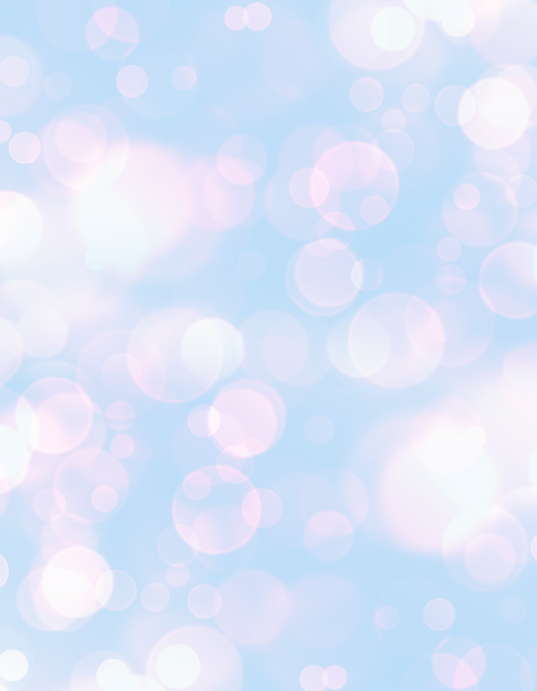 